Техническое задание для студентов по компетенции«Ландшафтный дизайн»региональный этап чемпионата «Абилимпикс-2019»пос. Мичуринское2019г.СодержаниеОписание компетенции.1.1.Актуальность компетенции. Ландшафтный дизайн – это комплекс специальных мероприятий и решений по благоустройству территории, направленный на изменение внешнего вида территории путем активного использования цветочно-декоративных и древесно-кустарниковых растительности, натурального камня и декоративной щепы, вертикальных и горизонтальных конструкций, а также малых архитектурных форм.Задача конкурса заключается в оценке профессиональных навыков участников в рамках компетенции в создании гармоничного пространства, в котором сочетаются красота и содержание.Основными целями проведения конкурса по компетенции ландшафтный дизайн являются:- развитие ландшафтного дизайна в России, выявление новых талантливых имён среди людей с ограниченными возможностями;- демонстрация навыков работы с растительным материалом, аксессуарами и декоративными материалами;- сравнение уровня мастерства и творческих возможностей участников;- популяризация ландшафтного дизайна, как искусства;- повышения эстетического уровня обучающихся;- укрепление контактов между участниками, поиск новых друзей и единомышленников;- знакомство с потенциальными работодателями и помощь в трудоустройстве.1.2. Ссылка на образовательный и/или профессиональный стандарт. (конкретные стандарты)1.3. Требования к квалификации. 2.Конкурсное задание.2.1. Краткое описание задания. Участник в готовом коробе должен выполнить конкурсное задание согласно чертежу, учитывая указанные размеры и используя обязательные материалы, а также место их расположения. Наличие декоративных сыпучих материалов строго обязательно, так как в готовой работе грунт (песок) не должен быть виден. Поверхность песка выравнивается и полностью закрывается геотекстилем, для закрепления которого используются металлические колышки. Для разметки (планировки) рабочего места конкурсанта можно использовать материалы, предоставленные организаторами (мел, металлические колышки, шпагат).Работы проводятся согласно рабочей документации. Растения, указанные на чертеже, обязательно должны присутствовать в готовой работе.Конкурсант должен использовать только те материалы, которые были предусмотрены проектом (чертежом) и предоставлены организаторами конкурса.Все работы должны выполняться в соответствии с агротехническими приемами, специализированным инвентарем и правилами техники безопасности. В короба засыпан грунт (песок), который будет относительно выровнен. Растения высаживаются в грунт в горшках, чтобы максимально минимизировать возможность повреждения корневой системы. Поэтому конкурсант обязан бережно и аккуратно относится к использованиюрастительного ассортиментаи рабочего инвентаря, чтобы сохранить все оснащение площадки для следующей смены конкурсантов. После завершения работы необходимо убрать рабочую площадку, приведя ее в чистый и опрятный вид.2.2. Структура и подробное описание конкурсного задания.            2.3.Последовательность выполнения задания.Школьники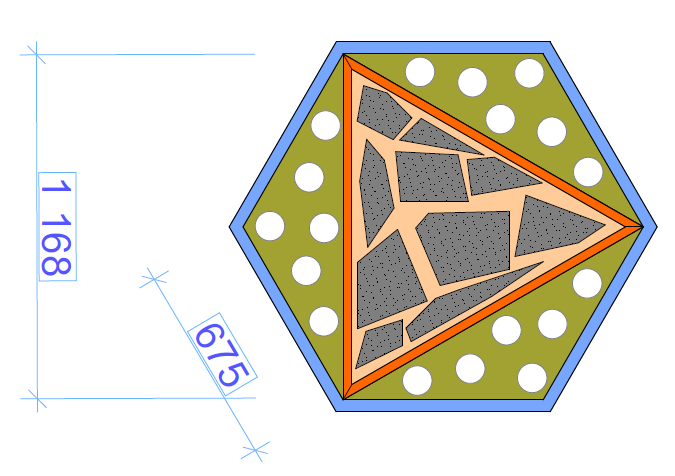 Модуль 1. Мощение из природного камня.Выровнять поверхность песка в коробе при помощи трамбовки. Осуществить устройства дорожки из природного камня согласно чертежу по уровню. Швы между природным камнем засыпать песком. С поверхности природного камня смести лишний песок.Модуль 2. Укладка геотекстиля.На чертеже определить место, где будет производиться отсыпка. На него уложить геотекстиль, закрепив его при помощи металлических колышков.Модуль 3. Посадка растений.Осуществить посадка всех растений по привязке, согласно схеме посадки. Обработать растения, удалив сухие/поврежденные участки. Полить посадки.Модуль 4. Отсыпка рабочего пространства.Выполнить отсыпку рабочего пространства, свободного от мощения, декоративными сыпучими материалами, представленными организаторами (цветная декоративная щепа/кора). Отсыпка должна быть равномерной, плотной, чтобы просветы геотекстиля не были видны.Модуль 5. Отсыпка рабочего пространства.Выполнить уборку мусора и отходов растительных остатков. Сложить инструменты, в отведенное организаторами место. Подготовить рабочее место к оцениванию.Студенты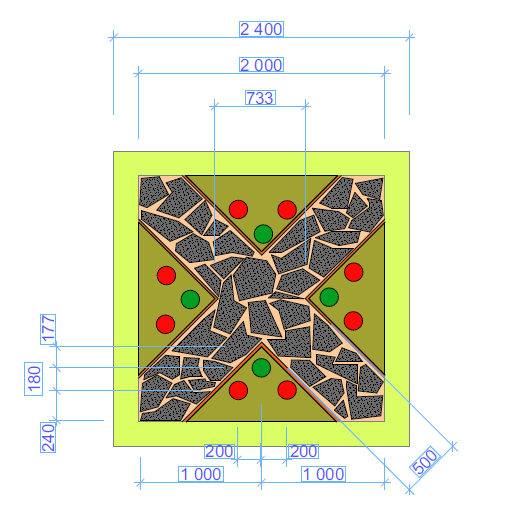 Модуль 1. Мощение из природного камня.Выровнять поверхность песка в коробе с помощью правила и ручной трамбовки, используя строительный уровень. Установить деревянные борты, согласно схеме на чертеже, используя строительный уровень. Осуществить устройства дорожки из природного камня согласно чертежу по уровню. Швы между природным камнем засыпать песком. С поверхности природного камня смести лишний песок.Модуль 2. Укладка геотекстиля.На чертеже определить место, где будет производиться отсыпка. На него уложить геотекстиль, закрепив его при помощи металлических колышков.Модуль 3. Посадка растений.Осуществить посадка всех растений по привязке, согласно схеме посадки. Обработать растения, удалив сухие/поврежденные участки. Полить посадки.Модуль 4. Отсыпка рабочего пространства.Выполнить отсыпку рабочего пространства, свободного от мощения, декоративными сыпучими материалами, представленными организаторами (цветная декоративная щепа/кора). Отсыпка должна быть равномерной, плотной, чтобы просветы геотекстиля не были видны.Модуль 5. Отсыпка рабочего пространства.Выполнить уборку мусора и отходов растительных остатков. Сложить инструменты, в отведенное организаторами место. Подготовить рабочее место к оцениванию.Специалисты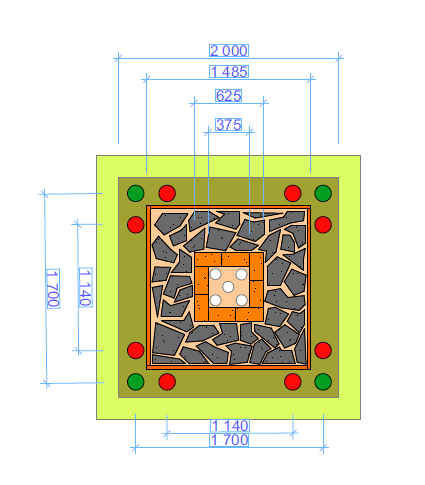 Модуль 1. Подпорная стенка из лего-кирпича.Выровнять поверхность песка в коробе с помощью правила и ручной трамбовки, используя строительный уровень. Осуществить устройство подпорной стенке из лего-кирпича (4 рыда). Засыпать лего-стенку песком. Выполнить посадку растений с шагом посадки, согласно чертежу.Модуль 2. Мощение из природного камня.Выровнять поверхность песка в коробе. Установить деревянные борты, согласно схеме на чертеже, используя строительный уровень. Осуществить устройства дорожки из природного камня согласно чертежу по уровню. Швы между природным камнем засыпать песком. С поверхности природного камня смести лишний песок.Модуль 3. Укладка геотекстиля.На чертеже определить место, где будет производиться отсыпка. На него уложить геотекстиль, закрепив его при помощи металлических колышков.Модуль 4. Посадка растений.Осуществить посадка всех растений по привязке, согласно схеме посадки. Обработать растения, удалив сухие/поврежденные участки. Полить посадки.Модуль 5. Отсыпка рабочего пространства.Выполнить отсыпку рабочего пространства, свободного от мощения, декоративными сыпучими материалами, представленными организаторами (цветная декоративная щепа/кора). Отсыпка должна быть равномерной, плотной, чтобы просветы геотекстиля не были видны.Модуль 6. Отсыпка рабочего пространства.Выполнить уборку мусора и отходов растительных остатков. Сложить инструменты, в отведенное организаторами место. Подготовить рабочее место к оцениванию. 2.4. Критерии оценки выполнения заданияДля подведения итогов конкурса оценки каждого конкурсанта за все работы суммируются.Работа не оценивается в случае, когда:- произошло разрушение конкурсной работы;- вид работы не соответствует требованию конкурсного задания;- конкурсант использует в течение времени выполнения конкурсной работы мобильный телефон, планшет или другие средства связи и т.п.Дисквалификация участника в случае:- обсуждения конкурсантом, или лицами, действующими в интересах конкурсанта, итогов конкурса с членами жюри до момента награждения и т.п.Объективные критерии.Субъективные критерии. 3.Перечень используемого оборудования, инструментов и расходных материалов. 3.1. Школьники3.2. Студенты, 3.3. Специалисты4. Схемы оснащения рабочих мест с учетом основных нозологий. 4.1. Минимальные требования к оснащению рабочих мест с учетом основных нозологий.*указывается ссылка на сайт с тех. характеристиками, либо наименование и тех. характеристики специализированного оборудования.4.2. Графическое изображение рабочих мест с учетом основных нозологий. Застройка осуществляется на группу участников.4.3. Схема застройки соревновательной площадки. - на 10 рабочих мест (школьники)- на 10 рабочих мест (студенты)- на 10 рабочих мест (специалисты)5. Требования охраны труда и техники безопасности5.1. Общие вопросы.В процессе выполнения конкурсного задания на всех этапах участниками соблюдаются правила техники безопасности согласно правилам безопасности на площадке. Работа участников будет оцениваться анонимно (слепая маркировка), так, чтобы исключить возможность предвзятого оценивания работы конкретного конкурсанта, эксперты не будут иметь доступа к работам конкурсантов и не имеют знаний о своих успехах и не должно быть никакой связи между конкурсантами и экспертами во время выполнения конкурсного задания.Действия до начала работ.Перед началом будет организован брифинг об организации конкурса и проведен инструктаж для участников по технике безопасности. Конкурсанты будут тянуть жребий, для определения номера рабочего места. По правилам безопасности и справедливости, жюри выполнит проверку рабочих инструментов каждого участника. Жюри имеет окончательное право принятия решения - разрешать или запрещать использование тех или иных инструментов для работы на площадке.Участники будут иметь 15 минут, чтобы прочитать задание и еще 15 минут будет выделено для обсуждения задания со своим экспертом. Задание перед началом чемпионата по решению экспертов может измениться на 30% согласно регламенту проведения чемпионатов.Сложность заданий остается неизменной для людей с инвалидностью. Адаптация заданий заключается в увеличении времени выполнения заданий.Проверить исправность инструментов.Надеть индивидуальные средства защиты. Перед работой подготовь рабочее место. Инструмент и материал разложить в установленном месте, в удобном и безопасном для пользования порядке.Действия во время работы:Не загромождать рабочее место лишними вещами;Использовать инструменты по назначению, только исправленные и заточенные. Вовремя работы пользоваться индивидуальными средствами защиты.Быть внимательными, не отвлекаться и не отвлекать других.Работая с инструментами и природным материалом, не размахивать ими, чтобы не причинить травму соседу.Не переносить тяжести сверх допустимой нормы.Посадку цветочных растений следует производить только при помощи посадочного инструмента. Рыть ямы и лунки руками запрещается.Не работать при плохом освещении, свет должен падать слева.При работе использовать перчатки, чтобы избежать травмирования рук.Соблюдать правила личной гигиены.Рабочий инвентарь не класть на землю лезвием вверх, не направлять заостренную часть на себя и других конкурсантов. В случае плохого самочувствия прекратить работу, поставить в известность Оргкомитет конкурса.При травмировании обратиться в Оргкомитет конкурса, воспользоваться аптечкой.Техника безопасности при работе секатором:Класть ножницы справа с сомкнутыми лезвиями, направленными от себя.Следить за тем, чтобы ножницы не оказались под материалом, так как, их можно уронить и поранить себя или рядом работающего.Передавать ножницы колечками вперед c сомкнутыми лезвиями.Не подходить во время работы с ножницами к другим конкурсантам.Действия после окончания работ.После работы инструменты и приспособления очистить, убрать в строго   отведенные места.Мусор и отходы собрать и сложить в отведенную корзину.Тщательно вымыть руки с мылом, умыться. Действия после в случае аварийной ситуации.При выходе из строя рабочего инструмента и оборудования прекратить работу и сообщить об этом экспертам. В случае плохого самочувствия прекратить работу, поставить в известность организаторов конкурса.При травмировании обратиться организаторам   конкурса, воспользоваться аптечкой.СогласованоРегиональный Советработодателей_____________/_______/_______._______.2019г.СогласованоЦентр развития движения «Абилимпикс» в Ленинградской области_____________/_______/_______._______.2019г.УтверждаюРегиональныйорганизационный комитет_____________/_______/_______._______.2019 г.Согласовано с Представителями общественныхОрганизаций инвалидов:________________________________________________________________________________________________________________Разработано:Главный эксперт по компетенции О.А.Булкина ШкольникиСтудентыСпециалистыФедеральный государственный образовательный стандарт среднего профессионального образования по профессии 35.01.19 Мастер садово-паркового и ландшафтного строительства, утвержденный приказом Министерства образования и науки Российской Федерации от 13.05.2010г. №503; (зарегистрирован в Минюсте России 20.08.2013г № 29472).Федеральный государственный образовательный стандарт среднего профессионального образования по профессии 35.01.19 Мастер садово-паркового и ландшафтного строительства, утвержденный приказом Министерства образования и науки Российской Федерации от 13.05.2010г. №503; (зарегистрирован в Минюсте России 20.08.2013г № 29472);Приказ Минтруда России от 08.09.2014г. «Об утверждении профессионального стандарта «13.015 Специалист в области декоративного садоводства» (зарегистрирован в Минюсте России 29.09.2014г. № 34183)».Приказ Минтруда России от 08.09.2014г. «Об утверждении профессионального стандарта «13.015 Специалист в области декоративного садоводства» (зарегистрирован в Минюсте России 29.09.2014г. № 34183)».ШкольникиСтудентыСпециалистыФГОС СПО по профессии 35.01.19 Мастер садово-паркового и ландшафтного строительстваПМ01.Выращивание цветочно-декоративных культур.МДК.01.01. Технология выращивания цветочно-декоративных растений.Знать:-специализированное оборудование и инструменты;-правила техники безопасности и охраны труда;-сроки и условия высадки растений в грунт, способы высадки рассады.Уметь:-использовать специализированное оборудование и инструменты;-подготавливать почву для посева посадки растений;-высаживать рассаду растений в открытый грунт, соблюдая условия посадки.ПМ02.Выращивание древесно-кустарниковых культур.МДК02.01Выращивание древесно-кустарниковых культур.Знать:-специализированное оборудование и инструменты;-правила техники безопасности и охраны труда;-индивидуальные особенности посадки древесно-кустарниковых растений, методы посадки.Уметь:-использовать специализированное оборудование и инструменты;-подготавливать посадочное место;-выполнять посадку древесных растений согласно агротехническим потребностям.ПМ03.Озеленение и благоустройство различных территорий.МДК.03.01. Основы зеленого строительства.Знать:-специализированное оборудование и инструменты;-правила техники безопасности и охраны труда;-правила подготовки основания и технологии устройства водоемов, рокариев, альпинариев.Уметь:-использоватьспециализированное оборудование и инструменты;-подготавливать основание под водоем рокарий, альпинарий;-устраивать и ремонтировать водоемы, рокарии, альпинарии.Профессиональный стандарт «13.015 Специалист в области декоративного садоводства».ПМ01.Выращивание цветочно-декоративных культур.МДК.01.01. Технология выращивания цветочно-декоративных растений.Знать:-специализированное оборудование и инструменты;-правила техники безопасности и охраны труда;-сроки и условия высадки растений в грунт, способы высадки рассады.Уметь:-использовать специализированное оборудование и инструменты;-подготавливать почву для посева посадки растений;-высаживать рассаду растений в открытый грунт, соблюдая условия посадки.ПМ02.Выращивание древесно-кустарниковых культур.МДК02.01Выращивание древесно-кустарниковых культур.Знать:-специализированное оборудование и инструменты;-правила техники безопасности и охраны труда;-индивидуальные особенности посадки древесно-кустарниковых растений, методы посадки.Уметь:-использовать специализированное оборудование и инструменты;-подготавливать посадочное место;-выполнять посадку древесных растений согласно агротехническим потребностям.ПМ03.Озеленение и благоустройство различных территорий.МДК.03.01. Основы зеленого строительства.Знать:-специализированное оборудование и инструменты;-правила техники безопасности и охраны труда;-правила подготовки основания и технологии устройства водоемов, рокариев, альпинариев.Уметь:-использоватьспециализированное оборудование и инструменты;-подготавливать основание под водоем рокарий, альпинарий;-устраивать и ремонтировать водоемы, рокарии, альпинарии.Профессиональный стандарт «13.015 Специалист в области декоративного садоводства».ТФА/01.1Выполнение вспомогательных работ по выращиванию, и уходу за декоративными растениями.НУ.Обрабатывать почву и выполнять подготовительные работы для посадки растений.НУ.Проводить окучивание и полив растений.ТФА/02.1Выполнение вспомогательных работ при использовании декоративных растений в озеленении. НУ.Пользоваться садово-огородным инвентарем.НУ.Сажать, пересаживать саженцы,черенки, сеянцы, деревья, кустарники, цветочные растения.ТФВ/04.3Устройство и формирование газонов, цветников, посадка, декоративных древесно-кустарниковых растений.ТД.Планировка и разбивка цветника.ТД.Посадка, высадка декоративных растений.НУ.Владеть техникой посадки декоративных растений по рисунку.Профессиональный стандарт «13.015 Специалист в области декоративного садоводства».ТФА/01.1Выполнение вспомогательных работ по выращиванию, и уходу за декоративными растениями.НУ.Обрабатывать почву и выполнять подготовительных работы для посадки растений.НУ.Проводить окучивание и полив растений.ТФА/02.1Выполнение вспомогательных работ при использовании декоративных растений в озеленении. НУ.Пользоваться садово-огородным инвентарем.НУ.Сажать, пересаживать саженцы,черенки, сеянцы, деревья, кустарники, цветочные растения.ТФВ/04.3Устройство и формирование газонов, цветников, посадка, декоративных древесно-кустарниковых растений.ТД.Планировка и разбивка цветника.ТД.Посадка, высадка декоративных растений.НУ.Владеть техникой посадки декоративных растений по рисунку.Наименование и описание модуляДеньВремяРезультат ШкольникСуммарное (максимальное) время выполнение задания – не более 2,5 часов. Рекомендованное время – 2 часа Модуль 1. Мощение из природного камня.Первый деньНе более 80 минутДорожка из природного камня согласно чертежуШкольникСуммарное (максимальное) время выполнение задания – не более 2,5 часов. Рекомендованное время – 2 часа Модуль 2. Укладка геотекстиля.Первый деньНе более 30 минутУкладка геотекстидя для дальнейшей засыпки.ШкольникСуммарное (максимальное) время выполнение задания – не более 2,5 часов. Рекомендованное время – 2 часа Модуль 3. Посадка растений.Первый деньНе более 30 минутПосадка многолетних растений по привязке, согласно схеме посадки.ШкольникСуммарное (максимальное) время выполнение задания – не более 2,5 часов. Рекомендованное время – 2 часа Модуль 4. Отсыпка рабочего пространства.Первый деньНе более 20 минутОтсыпка рабочего пространства, свободного от мощения, декоративными сыпучими материалами.ШкольникСуммарное (максимальное) время выполнение задания – не более 2,5 часов. Рекомендованное время – 2 часа Модуль 5. Уборка рабочего места.Первый деньНе более 15 минутУборка мусора и отходов растительных остатков. складывание инструментов, в отведенное место.СтудентСуммарное (максимальное) время выполнение задания – не более 4 часов. Рекомендованное время – 3 часаМодуль 1. Мощение из природного камня.Первый деньНе более 120 минутДорожка из природного камня с установлением деревянных бортов, согласно чертежуСтудентСуммарное (максимальное) время выполнение задания – не более 4 часов. Рекомендованное время – 3 часаМодуль 2. Укладка геотекстиля.Первый деньНе более 30 минутУкладка геотекстидя для дальнейшей засыпки.СтудентСуммарное (максимальное) время выполнение задания – не более 4 часов. Рекомендованное время – 3 часаМодуль 3. Посадка растений.Первый деньНе более 30 минутПосадка многолетних растений по привязке, согласно схеме посадки.СтудентСуммарное (максимальное) время выполнение задания – не более 4 часов. Рекомендованное время – 3 часаМодуль 4. Отсыпка рабочего пространства.Первый деньНе более 20 минутОтсыпка рабочего пространства, свободного от мощения, декоративными сыпучими материалами.СтудентСуммарное (максимальное) время выполнение задания – не более 4 часов. Рекомендованное время – 3 часаМодуль 5. Уборка рабочего места.Первый деньНе более 15 минутУборка мусора и отходов растительных остатков. складывание инструментов, в отведенное место.СпециалистСуммарное (максимальное) время выполнение задания – не более 4 часов. Рекомендованное время – 3 часаМодуль 1. Подпорная стенка из лего-кирпича.Первый деньНе более 60 минутСоздание подпорной стенке из лего-кирпича. Засыпка лего-стенки песком. Посадка растений с шагом посадки.СпециалистСуммарное (максимальное) время выполнение задания – не более 4 часов. Рекомендованное время – 3 часаМодуль 2. Мощение из природного камня.Первый деньНе более 90 минутДорожка из природного камня с установлением деревянных бортов, согласно чертежуСпециалистСуммарное (максимальное) время выполнение задания – не более 4 часов. Рекомендованное время – 3 часаМодуль 3. Укладка геотекстиля.Первый деньНе более 30 минутУкладка геотекстиля для дальнейшей засыпки.СпециалистСуммарное (максимальное) время выполнение задания – не более 4 часов. Рекомендованное время – 3 часаМодуль 4. Посадка растений.Первый деньНе более 30 минутПосадка многолетних растений по привязке, согласно схеме посадки.СпециалистСуммарное (максимальное) время выполнение задания – не более 4 часов. Рекомендованное время – 3 часаМодуль 5. Отсыпка рабочего пространства.Первый деньНе более 20 минутОтсыпка рабочего пространства, свободного от мощения, декоративными сыпучими материалами.СпециалистСуммарное (максимальное) время выполнение задания – не более 4 часов. Рекомендованное время – 3 часаМодуль 6. Уборка рабочего места.Первый деньНе более 15 минутУборка мусора и отходов растительных остатков. Складывание инструментов, в отведенное место.КритерииНачисляемые баллыТехнология укладки природного камня15Технология посадки растений и качество15Устройство отсыпки15Общее впечатление   15Всего         60  КритерииНачисляемые баллыПроцесс работы10Технология посадки растений и качество10Устройство отсыпки10Общее впечатление10Всего   40  Итого             100ОБОРУДОВАНИЕ НА 1-ГО УЧАСТНИКА ОБОРУДОВАНИЕ НА 1-ГО УЧАСТНИКА ОБОРУДОВАНИЕ НА 1-ГО УЧАСТНИКА ОБОРУДОВАНИЕ НА 1-ГО УЧАСТНИКА ОБОРУДОВАНИЕ НА 1-ГО УЧАСТНИКА Оборудование, инструменты, ПО, мебельОборудование, инструменты, ПО, мебельОборудование, инструменты, ПО, мебельОборудование, инструменты, ПО, мебельОборудование, инструменты, ПО, мебель№Наименованиетех. характеристики оборудования, инструментов и ссылка на сайт производителя, поставщикаЕд. измеренияКол-во1Лопата дамскаяhttp://www.ozon.ru/context/detail/id/25672075/шт12Совок садовый https://www.ozon.ru/context/detail/id/4709120/шт13Грабли витые, 10 зубьев http://www.uni-tool.ru/sad_grabli_sadovie.phpшт14Щетка универсальная с ручкой  https://tiu.ru/p174702906-schetka-universalnaya-chernaya.htmlшт15Терка полиуретановые 140*230 мм (использовать как ручную утрамбовку) https://www.newe.ru/catalog/cat511.shtml шт16Рулетка, 3 м. шт17Набор металлических колышков- фиксаторов, 18 см, 15 шт. https://tiu.ru/p274611288-nabor-metallicheskih-kolyshek.html уп19Секаторшт110Ножницы  универсальные шт111Савок + веникшт112Лейка , 5 литровшт113Корзина для мусора, 60 л. шт114Ведро пластиковое, 10 л.шт115Строительный уровень, 1,5мшт116Строительный уровень, 1мшт117Строительный уровень, 0,5мшт118Киянка, 450 гр.шт119Правило, 0,5 мшт120Стулшт1РАСХОДНЫЕ МАТЕРИАЛЫ  НА 1 УЧАСТНИКАРАСХОДНЫЕ МАТЕРИАЛЫ  НА 1 УЧАСТНИКАРАСХОДНЫЕ МАТЕРИАЛЫ  НА 1 УЧАСТНИКАРАСХОДНЫЕ МАТЕРИАЛЫ  НА 1 УЧАСТНИКАРАСХОДНЫЕ МАТЕРИАЛЫ  НА 1 УЧАСТНИКАРасходные материалыРасходные материалыРасходные материалыРасходные материалыРасходные материалы№НаименованиеТехнические характеристикиЕд. измеренияКол-во1Доска деревянная струганая 25*100*3000шт12Декоративная кора, коричневая, 2- 4 см, 50 л.  уп23Геотекстиль черный плотность (70 – 100  г / кв. м)https://www.isolux.ru/geotekstil-tkaniy-ekospan-geo-sadoviy.html  кв.м34Шпагат джутовый 1200 текс (длина 150 м, 0.2 кг в бобине)https://www.komus.ru/katalog/khozyajstvennye-tovary/vse-dlya-upakovki/shpagaty/shpagat-dzhutovyj-1200-teks-dlina-150-m-0-2-kg-v-bobine-/p/25624/ шт15Каланхоэ, d=5-7 смшт126Хлорофитум, d=10-15 смhttps://leroymerlin.ru/product/hlorofitum-comosum-variegat-hang-12h40-sm-15745371/шт67Цикломен, d=10-15 смшт6РАСХОДНЫЕ МАТЕРИАЛЫ, ОБОРУДОВАНИЕ И ИНСТРУМЕНТЫ,  КОТОРЫЕ УЧАСТНИКИ ДОЛЖНЫ ИМЕТЬ  ПРИ СЕБЕРАСХОДНЫЕ МАТЕРИАЛЫ, ОБОРУДОВАНИЕ И ИНСТРУМЕНТЫ,  КОТОРЫЕ УЧАСТНИКИ ДОЛЖНЫ ИМЕТЬ  ПРИ СЕБЕРАСХОДНЫЕ МАТЕРИАЛЫ, ОБОРУДОВАНИЕ И ИНСТРУМЕНТЫ,  КОТОРЫЕ УЧАСТНИКИ ДОЛЖНЫ ИМЕТЬ  ПРИ СЕБЕРАСХОДНЫЕ МАТЕРИАЛЫ, ОБОРУДОВАНИЕ И ИНСТРУМЕНТЫ,  КОТОРЫЕ УЧАСТНИКИ ДОЛЖНЫ ИМЕТЬ  ПРИ СЕБЕРАСХОДНЫЕ МАТЕРИАЛЫ, ОБОРУДОВАНИЕ И ИНСТРУМЕНТЫ,  КОТОРЫЕ УЧАСТНИКИ ДОЛЖНЫ ИМЕТЬ  ПРИ СЕБЕРАСХОДНЫЕ МАТЕРИАЛЫ, ОБОРУДОВАНИЕ И ИНСТРУМЕНТЫ,  КОТОРЫЕ УЧАСТНИКИ ДОЛЖНЫ ИМЕТЬ  ПРИ СЕБЕРАСХОДНЫЕ МАТЕРИАЛЫ, ОБОРУДОВАНИЕ И ИНСТРУМЕНТЫ,  КОТОРЫЕ УЧАСТНИКИ ДОЛЖНЫ ИМЕТЬ  ПРИ СЕБЕРАСХОДНЫЕ МАТЕРИАЛЫ, ОБОРУДОВАНИЕ И ИНСТРУМЕНТЫ,  КОТОРЫЕ УЧАСТНИКИ ДОЛЖНЫ ИМЕТЬ  ПРИ СЕБЕ1Рулетка, 5мРулетка, 5мhttps://abakan.regmarkets.ru/product/1bf8bdaca63d42e26c113f44b0437908/штштшт12Мел для разметкиМел для разметкиhttp://mel-market.ru/shop/--mel-orenburgskiy-pilenyy/--mel-orenburgskiy-50gr/штштшт13СекаторСекаторhttp://md19.ru/lopaty-instrumenty/2776-kontaktnyj-sekator-singlestep-p25-111250.htmlштштшт14Спец одежда (комбинизон, куртка, брюки, головной убор) Спец одежда (комбинизон, куртка, брюки, головной убор) https://www.ursus.ru/catalogue/kostyumy_rabochie/комплекткомплекткомплект15Перчатки для садовникаПерчатки для садовникаhttps://www.constagarden.ru/catalog/percatki-sadovyeукаковкаукаковкаукаковка16Спец обувь (200 Дж)Спец обувь (200 Дж)https://www.ursus.ru/catalogue/kostyumy_rabochieкомплекткомплекткомплект7Защитные очкиЗащитные очкиhttp://24-spec.ru/magazin/folder/otkrytyye/штштшт1РАСХОДНЫЕ МАТЕРИАЛЫ И ОБОРУДОВАНИЕ, ЗАПРЕЩЕННЫЕ НА ПЛОЩАДКЕРАСХОДНЫЕ МАТЕРИАЛЫ И ОБОРУДОВАНИЕ, ЗАПРЕЩЕННЫЕ НА ПЛОЩАДКЕРАСХОДНЫЕ МАТЕРИАЛЫ И ОБОРУДОВАНИЕ, ЗАПРЕЩЕННЫЕ НА ПЛОЩАДКЕРАСХОДНЫЕ МАТЕРИАЛЫ И ОБОРУДОВАНИЕ, ЗАПРЕЩЕННЫЕ НА ПЛОЩАДКЕРАСХОДНЫЕ МАТЕРИАЛЫ И ОБОРУДОВАНИЕ, ЗАПРЕЩЕННЫЕ НА ПЛОЩАДКЕРАСХОДНЫЕ МАТЕРИАЛЫ И ОБОРУДОВАНИЕ, ЗАПРЕЩЕННЫЕ НА ПЛОЩАДКЕРАСХОДНЫЕ МАТЕРИАЛЫ И ОБОРУДОВАНИЕ, ЗАПРЕЩЕННЫЕ НА ПЛОЩАДКЕРАСХОДНЫЕ МАТЕРИАЛЫ И ОБОРУДОВАНИЕ, ЗАПРЕЩЕННЫЕ НА ПЛОЩАДКЕ1Мобильный телефонМобильный телефонНа усмотрение организаторовлюбоелюбое2ПланшетПланшетНа усмотрение организаторовлюбоелюбое3Средства связиСредства связиНа усмотрение организаторовлюбоелюбое4Источники информацииИсточники информацииНа усмотрение организаторовлюбоелюбоеДОПОЛНИТЕЛЬНОЕ ОБОРУДОВАНИЕ, ИНСТРУМЕНТЫ КОТОРОЕ МОЖЕТ ПРИВЕСТИ С СОБОЙ УЧАСТНИКДОПОЛНИТЕЛЬНОЕ ОБОРУДОВАНИЕ, ИНСТРУМЕНТЫ КОТОРОЕ МОЖЕТ ПРИВЕСТИ С СОБОЙ УЧАСТНИКДОПОЛНИТЕЛЬНОЕ ОБОРУДОВАНИЕ, ИНСТРУМЕНТЫ КОТОРОЕ МОЖЕТ ПРИВЕСТИ С СОБОЙ УЧАСТНИКДОПОЛНИТЕЛЬНОЕ ОБОРУДОВАНИЕ, ИНСТРУМЕНТЫ КОТОРОЕ МОЖЕТ ПРИВЕСТИ С СОБОЙ УЧАСТНИКДОПОЛНИТЕЛЬНОЕ ОБОРУДОВАНИЕ, ИНСТРУМЕНТЫ КОТОРОЕ МОЖЕТ ПРИВЕСТИ С СОБОЙ УЧАСТНИКДОПОЛНИТЕЛЬНОЕ ОБОРУДОВАНИЕ, ИНСТРУМЕНТЫ КОТОРОЕ МОЖЕТ ПРИВЕСТИ С СОБОЙ УЧАСТНИКДОПОЛНИТЕЛЬНОЕ ОБОРУДОВАНИЕ, ИНСТРУМЕНТЫ КОТОРОЕ МОЖЕТ ПРИВЕСТИ С СОБОЙ УЧАСТНИКДОПОЛНИТЕЛЬНОЕ ОБОРУДОВАНИЕ, ИНСТРУМЕНТЫ КОТОРОЕ МОЖЕТ ПРИВЕСТИ С СОБОЙ УЧАСТНИК№НаименованиеНаименованиеСсылка на сайт с тех. характеристиками либо тех. характеристики оборудованияЕд. измеренияЕд. измеренияЕд. измеренияКол-во1НА 1-ГО ЭКСПЕРТА (КОНКУРСНАЯ ПЛОЩАДКА)НА 1-ГО ЭКСПЕРТА (КОНКУРСНАЯ ПЛОЩАДКА)НА 1-ГО ЭКСПЕРТА (КОНКУРСНАЯ ПЛОЩАДКА)НА 1-ГО ЭКСПЕРТА (КОНКУРСНАЯ ПЛОЩАДКА)НА 1-ГО ЭКСПЕРТА (КОНКУРСНАЯ ПЛОЩАДКА)НА 1-ГО ЭКСПЕРТА (КОНКУРСНАЯ ПЛОЩАДКА)НА 1-ГО ЭКСПЕРТА (КОНКУРСНАЯ ПЛОЩАДКА)НА 1-ГО ЭКСПЕРТА (КОНКУРСНАЯ ПЛОЩАДКА)Перечень оборудования и мебельПеречень оборудования и мебельПеречень оборудования и мебельПеречень оборудования и мебельПеречень оборудования и мебельПеречень оборудования и мебельПеречень оборудования и мебельПеречень оборудования и мебель№НаименованиеНаименованиеСсылка на сайт с тех. характеристиками либо тех. характеристики оборудованияСсылка на сайт с тех. характеристиками либо тех. характеристики оборудованияЕд. измеренияЕд. измеренияКол-во1Офисный стол СТ-3 120/60/75,4 смОфисный стол СТ-3 120/60/75,4 смhttp://meb-biz.ru/catalog/a_series_of_optima_light/Stol_ofisnyy_120_60_75_4/http://meb-biz.ru/catalog/a_series_of_optima_light/Stol_ofisnyy_120_60_75_4/штшт12СтулСтулhttp://meb-biz.ru/catalog/office_chairs/chair_from_cloth_grey_tc_2/http://meb-biz.ru/catalog/office_chairs/chair_from_cloth_grey_tc_2/штшт13Папка-планшет с крышкой Комус пластиковая черная (1.5 мм)Папка-планшет с крышкой Комус пластиковая черная (1.5 мм)https://www.komus.ru/katalog/papki-i-sistemy-arkhivatsii/planshety/papka-planshet-s-kryshkoj-komus-plastikovaya-chernaya-1-5-mm-/p/166840/ https://www.komus.ru/katalog/papki-i-sistemy-arkhivatsii/planshety/papka-planshet-s-kryshkoj-komus-plastikovaya-chernaya-1-5-mm-/p/166840/ штшт204Набор шариковых ручек, 3 цветаНабор шариковых ручек, 3 цветаhttp://my-shop.ru/shop/products/1693976.htmlhttp://my-shop.ru/shop/products/1693976.htmlштшт15Вода бутылированнаяВода бутылированнаяштшт1ОБЩАЯ ИНФРАСТРУКТУРА КОНКУРСНОЙ ПЛОЩАДКИОБЩАЯ ИНФРАСТРУКТУРА КОНКУРСНОЙ ПЛОЩАДКИОБЩАЯ ИНФРАСТРУКТУРА КОНКУРСНОЙ ПЛОЩАДКИОБЩАЯ ИНФРАСТРУКТУРА КОНКУРСНОЙ ПЛОЩАДКИОБЩАЯ ИНФРАСТРУКТУРА КОНКУРСНОЙ ПЛОЩАДКИОБЩАЯ ИНФРАСТРУКТУРА КОНКУРСНОЙ ПЛОЩАДКИОБЩАЯ ИНФРАСТРУКТУРА КОНКУРСНОЙ ПЛОЩАДКИОБЩАЯ ИНФРАСТРУКТУРА КОНКУРСНОЙ ПЛОЩАДКИПеречень оборудование, инструментов, средств индивидуальной защиты и т.п.Перечень оборудование, инструментов, средств индивидуальной защиты и т.п.Перечень оборудование, инструментов, средств индивидуальной защиты и т.п.Перечень оборудование, инструментов, средств индивидуальной защиты и т.п.Перечень оборудование, инструментов, средств индивидуальной защиты и т.п.Перечень оборудование, инструментов, средств индивидуальной защиты и т.п.Перечень оборудование, инструментов, средств индивидуальной защиты и т.п.Перечень оборудование, инструментов, средств индивидуальной защиты и т.п.№НаименованиеНаименованиеСсылка на сайт с тех. характеристиками либо тех. характеристики оборудованияЕд. измеренияЕд. измеренияЕд. измеренияКол-во1Огнетушитель углекислотный ОУ-1Огнетушитель углекислотный ОУ-1https://abakan.tiu.ru/p182376112-ognetushitel-uglekislotnyj;all.html2Набор первой медицинской помощиНабор первой медицинской помощиhttps://abakan.regmarkets.ru/product/1796d7d1d270a2a6f6942e38249d4a83/ штштшт13СтулСтулhttp://meb-biz.ru/catalog/office_chairs/chair_from_cloth_grey_tc_2/штштшт104ПроекторПроекторштштшт15Экран для проектораЭкран для проектораштштшт1ПЕРЕЧЕНЬ ОБОРУДОВАНИЕ ДЛЯ ЭКСПЕРТОВПЕРЕЧЕНЬ ОБОРУДОВАНИЕ ДЛЯ ЭКСПЕРТОВПЕРЕЧЕНЬ ОБОРУДОВАНИЕ ДЛЯ ЭКСПЕРТОВПЕРЕЧЕНЬ ОБОРУДОВАНИЕ ДЛЯ ЭКСПЕРТОВПЕРЕЧЕНЬ ОБОРУДОВАНИЕ ДЛЯ ЭКСПЕРТОВПЕРЕЧЕНЬ ОБОРУДОВАНИЕ ДЛЯ ЭКСПЕРТОВПЕРЕЧЕНЬ ОБОРУДОВАНИЕ ДЛЯ ЭКСПЕРТОВПЕРЕЧЕНЬ ОБОРУДОВАНИЕ ДЛЯ ЭКСПЕРТОВПеречень оборудования, мебель, канцелярия и т.п.Перечень оборудования, мебель, канцелярия и т.п.Перечень оборудования, мебель, канцелярия и т.п.Перечень оборудования, мебель, канцелярия и т.п.Перечень оборудования, мебель, канцелярия и т.п.Перечень оборудования, мебель, канцелярия и т.п.Перечень оборудования, мебель, канцелярия и т.п.Перечень оборудования, мебель, канцелярия и т.п.№НаименованиеСсылка на сайт с тех. Характеристиками, либо тех. характеристики оборудованияСсылка на сайт с тех. Характеристиками, либо тех. характеристики оборудованияЕд. измеренияЕд. измеренияЕд. измеренияКол-во1Ноутбук ASUS N750JKhttps://market.yandex.ru/product/10781899?hid=91013&CAT_ID=432460&gfilter=2136921131%3A8~&gfilter=2142398532%3A-807144164&gfilter=2142398534%3A17~&gfilter=2142398543%3A-1670617603&gfilter=2142398545%3A-1353576042&how=aprice&show-old=1https://market.yandex.ru/product/10781899?hid=91013&CAT_ID=432460&gfilter=2136921131%3A8~&gfilter=2142398532%3A-807144164&gfilter=2142398534%3A17~&gfilter=2142398543%3A-1670617603&gfilter=2142398545%3A-1353576042&how=aprice&show-old=1штштшт22МФУ Xerox WorkCentre 5021 5021V_Bhttp://laptop.ru/desktop/xerox/86554/http://laptop.ru/desktop/xerox/86554/штштшт12Бумага Снегурочка (А4, 80 г/кв.м, белизна 146% CIE, 500 листов) http://www.komus.ru/product/17623/http://www.komus.ru/product/17623/упаковкаупаковкаупаковка33Набор шариковых ручек, 3 цветаhttp://my-shop.ru/shop/products/1693976.htmlhttp://my-shop.ru/shop/products/1693976.htmlштштшт34Стаканы 0,2л одноразовые (100шт) http://akwaservis.ru/goods/Stakany-0-2l-odnorazovye?mod_id=69077263http://akwaservis.ru/goods/Stakany-0-2l-odnorazovye?mod_id=69077263упаковкаупаковкаупаковка15Вода бутылированнаяупаковкаупаковкаупаковка26Сетевой фильтр Pilot GL 3mhttp://www.e-katalog.ru/PILOT-GL-3M.htmhttp://www.e-katalog.ru/PILOT-GL-3M.htmштштшт27Степлер KW-TRIO 5103pink, ручнойhttp://www.citilink.ru/catalog/furniture/office_supplies/staplers/http://www.citilink.ru/catalog/furniture/office_supplies/staplers/штштшт58Часы настенныеhttp://inrium.ru/clock/300--karlsson-vintage-grey.htmlhttp://inrium.ru/clock/300--karlsson-vintage-grey.htmlштштшт1КОМНАТА УЧАСТНИКОВКОМНАТА УЧАСТНИКОВКОМНАТА УЧАСТНИКОВКОМНАТА УЧАСТНИКОВКОМНАТА УЧАСТНИКОВКОМНАТА УЧАСТНИКОВКОМНАТА УЧАСТНИКОВКОМНАТА УЧАСТНИКОВПеречень оборудования, мебель, канцелярия и т.п.Перечень оборудования, мебель, канцелярия и т.п.Перечень оборудования, мебель, канцелярия и т.п.Перечень оборудования, мебель, канцелярия и т.п.Перечень оборудования, мебель, канцелярия и т.п.Перечень оборудования, мебель, канцелярия и т.п.Перечень оборудования, мебель, канцелярия и т.п.Перечень оборудования, мебель, канцелярия и т.п.1Часы настенныеhttp://inrium.ru/clock/300--karlsson-vintage-grey.htmlhttp://inrium.ru/clock/300--karlsson-vintage-grey.htmlштштшт12Набор шариковых ручек, 3 цветаhttp://my-shop.ru/shop/products/1693976.htmlhttp://my-shop.ru/shop/products/1693976.htmlштштшт13Бумага Снегурочка (А4, 80 г/кв.м, белизна 146% CIE, 500 листов) http://www.komus.ru/product/17623/http://www.komus.ru/product/17623/упаковкаупаковкаупаковка14Стаканы 0,2л одноразовые (100шт)http://akwaservis.ru/goods/Stakany-0-2l-odnorazovye?mod_id=69077263http://akwaservis.ru/goods/Stakany-0-2l-odnorazovye?mod_id=69077263упаковкаупаковкаупаковка15Вода бутылированнаяштштшт56Офисный стол СТ-3 120/60/75,4 смhttp://meb-biz.ru/catalog/a_series_of_optima_light/Stol_ofisnyy_120_60_75_4/http://meb-biz.ru/catalog/a_series_of_optima_light/Stol_ofisnyy_120_60_75_4/штштшт27Стулhttp://meb-biz.ru/catalog/office_chairs/chair_from_cloth_grey_tc_2/http://meb-biz.ru/catalog/office_chairs/chair_from_cloth_grey_tc_2/штштшт58Контейнер  для мусора 10 литровhttp://korzin.net/index.php?dispatch=products.view&product_id=1028http://korzin.net/index.php?dispatch=products.view&product_id=1028штштшт1ДОПОЛНИТЕЛЬНЫЕ ТРЕБОВАНИЯ/КОММЕНТАРИИДОПОЛНИТЕЛЬНЫЕ ТРЕБОВАНИЯ/КОММЕНТАРИИДОПОЛНИТЕЛЬНЫЕ ТРЕБОВАНИЯ/КОММЕНТАРИИДОПОЛНИТЕЛЬНЫЕ ТРЕБОВАНИЯ/КОММЕНТАРИИДОПОЛНИТЕЛЬНЫЕ ТРЕБОВАНИЯ/КОММЕНТАРИИДОПОЛНИТЕЛЬНЫЕ ТРЕБОВАНИЯ/КОММЕНТАРИИДОПОЛНИТЕЛЬНЫЕ ТРЕБОВАНИЯ/КОММЕНТАРИИДОПОЛНИТЕЛЬНЫЕ ТРЕБОВАНИЯ/КОММЕНТАРИИКоличество точек питания и их характеристикиКоличество точек питания и их характеристикиКоличество точек питания и их характеристикиКоличество точек питания и их характеристикиКоличество точек питания и их характеристикиКоличество точек питания и их характеристикиКоличество точек питания и их характеристикиКоличество точек питания и их характеристики№Наименование	Тех. характеристики Тех. характеристики 1Кулер для водыштштшт22Электрический чайник в комнате участниковштштшт1ОБОРУДОВАНИЕ НА 1-ГО УЧАСТНИКА ОБОРУДОВАНИЕ НА 1-ГО УЧАСТНИКА ОБОРУДОВАНИЕ НА 1-ГО УЧАСТНИКА ОБОРУДОВАНИЕ НА 1-ГО УЧАСТНИКА ОБОРУДОВАНИЕ НА 1-ГО УЧАСТНИКА Оборудование, инструменты, ПО, мебельОборудование, инструменты, ПО, мебельОборудование, инструменты, ПО, мебельОборудование, инструменты, ПО, мебельОборудование, инструменты, ПО, мебель№Наименованиетех. характеристики оборудования, инструментов и ссылка на сайт производителя, поставщикаЕд. измеренияКол-во1Лопата дамскаяhttp://www.ozon.ru/context/detail/id/25672075/шт12Совок садовый https://www.ozon.ru/context/detail/id/4709120/шт13Грабли витые, 10 зубьев http://www.uni-tool.ru/sad_grabli_sadovie.phpшт14Щетка универсальная с ручкой  https://tiu.ru/p174702906-schetka-universalnaya-chernaya.htmlшт15Терка полиуретановые 140*230 мм (использовать как ручную утрамбовку) https://www.newe.ru/catalog/cat511.shtml шт16Рулетка, 3 м. шт17Набор металлических колышков- фиксаторов, 18 см, 15 шт. https://tiu.ru/p274611288-nabor-metallicheskih-kolyshek.html уп19Секаторшт110Ножницы  универсальные шт111Савок + веникшт112Лейка , 5 литровшт113Корзина для мусора, 60 л. шт114Ведро пластиковое, 10 л.шт115Строительный уровень, 1,5мшт116Строительный уровень, 1мшт117Строительный уровень, 0,5мшт118Киянка, 450 гр.шт119Правило, 1,5 мшт120Стулшт121Угольник строительный металлический 400х600шт1РАСХОДНЫЕ МАТЕРИАЛЫ  НА 1 УЧАСТНИКАРАСХОДНЫЕ МАТЕРИАЛЫ  НА 1 УЧАСТНИКАРАСХОДНЫЕ МАТЕРИАЛЫ  НА 1 УЧАСТНИКАРАСХОДНЫЕ МАТЕРИАЛЫ  НА 1 УЧАСТНИКАРАСХОДНЫЕ МАТЕРИАЛЫ  НА 1 УЧАСТНИКА№НаименованиеТехнические характеристикиЕд. измеренияКол-во1osb 18 мм 1250х2500 ммшт52Песок сеянный, в мешкахКуб.м0,83Природный каменьКуб.м1,54Доска деревянная струганая 25*100*3000шт25Декоративная кора, коричневая 2-4 см, 50 литровуп26Геотекстиль черный плотность (70 – 100 г / кв. м)кв.м57Пленка полиэтиленовая техническая 200 мкмкв.м98Шпагат джутовый 1200 текс (длина 150 м, 0.2 кг в бобине)шт19Каланхоэ, d=5-7 смшт610Туя шаровидная, d=25-30 смшт411Туя западная, h=30-40 смшт412Хлорофитум, d=10-15 смшт813Цикломен, d=10-15 смшт8РАСХОДНЫЕ МАТЕРИАЛЫ, ОБОРУДОВАНИЕ И ИНСТРУМЕНТЫ,  КОТОРЫЕ УЧАСТНИКИ ДОЛЖНЫ ИМЕТЬ  ПРИ СЕБЕРАСХОДНЫЕ МАТЕРИАЛЫ, ОБОРУДОВАНИЕ И ИНСТРУМЕНТЫ,  КОТОРЫЕ УЧАСТНИКИ ДОЛЖНЫ ИМЕТЬ  ПРИ СЕБЕРАСХОДНЫЕ МАТЕРИАЛЫ, ОБОРУДОВАНИЕ И ИНСТРУМЕНТЫ,  КОТОРЫЕ УЧАСТНИКИ ДОЛЖНЫ ИМЕТЬ  ПРИ СЕБЕРАСХОДНЫЕ МАТЕРИАЛЫ, ОБОРУДОВАНИЕ И ИНСТРУМЕНТЫ,  КОТОРЫЕ УЧАСТНИКИ ДОЛЖНЫ ИМЕТЬ  ПРИ СЕБЕРАСХОДНЫЕ МАТЕРИАЛЫ, ОБОРУДОВАНИЕ И ИНСТРУМЕНТЫ,  КОТОРЫЕ УЧАСТНИКИ ДОЛЖНЫ ИМЕТЬ  ПРИ СЕБЕРАСХОДНЫЕ МАТЕРИАЛЫ, ОБОРУДОВАНИЕ И ИНСТРУМЕНТЫ,  КОТОРЫЕ УЧАСТНИКИ ДОЛЖНЫ ИМЕТЬ  ПРИ СЕБЕРАСХОДНЫЕ МАТЕРИАЛЫ, ОБОРУДОВАНИЕ И ИНСТРУМЕНТЫ,  КОТОРЫЕ УЧАСТНИКИ ДОЛЖНЫ ИМЕТЬ  ПРИ СЕБЕРАСХОДНЫЕ МАТЕРИАЛЫ, ОБОРУДОВАНИЕ И ИНСТРУМЕНТЫ,  КОТОРЫЕ УЧАСТНИКИ ДОЛЖНЫ ИМЕТЬ  ПРИ СЕБЕ1Рулетка, 5мРулетка, 5мhttps://abakan.regmarkets.ru/product/1bf8bdaca63d42e26c113f44b0437908/штштшт12Мел для разметкиМел для разметкиhttp://mel-market.ru/shop/--mel-orenburgskiy-pilenyy/--mel-orenburgskiy-50gr/штштшт13СекаторСекаторhttp://md19.ru/lopaty-instrumenty/2776-kontaktnyj-sekator-singlestep-p25-111250.htmlштштшт14Спец одежда (комбинизон, куртка, брюки, головной убор) Спец одежда (комбинизон, куртка, брюки, головной убор) https://www.ursus.ru/catalogue/kostyumy_rabochie/комплекткомплекткомплект15Перчатки для садовникаПерчатки для садовникаhttps://www.constagarden.ru/catalog/percatki-sadovyeукаковкаукаковкаукаковка16Спец обувь (200 Дж)Спец обувь (200 Дж)https://www.ursus.ru/catalogue/kostyumy_rabochieкомплекткомплекткомплект7Защитные очкиЗащитные очкиhttp://24-spec.ru/magazin/folder/otkrytyye/штштшт1РАСХОДНЫЕ МАТЕРИАЛЫ И ОБОРУДОВАНИЕ, ЗАПРЕЩЕННЫЕ НА ПЛОЩАДКЕРАСХОДНЫЕ МАТЕРИАЛЫ И ОБОРУДОВАНИЕ, ЗАПРЕЩЕННЫЕ НА ПЛОЩАДКЕРАСХОДНЫЕ МАТЕРИАЛЫ И ОБОРУДОВАНИЕ, ЗАПРЕЩЕННЫЕ НА ПЛОЩАДКЕРАСХОДНЫЕ МАТЕРИАЛЫ И ОБОРУДОВАНИЕ, ЗАПРЕЩЕННЫЕ НА ПЛОЩАДКЕРАСХОДНЫЕ МАТЕРИАЛЫ И ОБОРУДОВАНИЕ, ЗАПРЕЩЕННЫЕ НА ПЛОЩАДКЕРАСХОДНЫЕ МАТЕРИАЛЫ И ОБОРУДОВАНИЕ, ЗАПРЕЩЕННЫЕ НА ПЛОЩАДКЕРАСХОДНЫЕ МАТЕРИАЛЫ И ОБОРУДОВАНИЕ, ЗАПРЕЩЕННЫЕ НА ПЛОЩАДКЕРАСХОДНЫЕ МАТЕРИАЛЫ И ОБОРУДОВАНИЕ, ЗАПРЕЩЕННЫЕ НА ПЛОЩАДКЕ1Мобильный телефонМобильный телефонНа усмотрение организаторовлюбоелюбое2ПланшетПланшетНа усмотрение организаторовлюбоелюбое3Средства связиСредства связиНа усмотрение организаторовлюбоелюбое4Источники информацииИсточники информацииНа усмотрение организаторовлюбоелюбоеДОПОЛНИТЕЛЬНОЕ ОБОРУДОВАНИЕ, ИНСТРУМЕНТЫ КОТОРОЕ МОЖЕТ ПРИВЕСТИ С СОБОЙ УЧАСТНИКДОПОЛНИТЕЛЬНОЕ ОБОРУДОВАНИЕ, ИНСТРУМЕНТЫ КОТОРОЕ МОЖЕТ ПРИВЕСТИ С СОБОЙ УЧАСТНИКДОПОЛНИТЕЛЬНОЕ ОБОРУДОВАНИЕ, ИНСТРУМЕНТЫ КОТОРОЕ МОЖЕТ ПРИВЕСТИ С СОБОЙ УЧАСТНИКДОПОЛНИТЕЛЬНОЕ ОБОРУДОВАНИЕ, ИНСТРУМЕНТЫ КОТОРОЕ МОЖЕТ ПРИВЕСТИ С СОБОЙ УЧАСТНИКДОПОЛНИТЕЛЬНОЕ ОБОРУДОВАНИЕ, ИНСТРУМЕНТЫ КОТОРОЕ МОЖЕТ ПРИВЕСТИ С СОБОЙ УЧАСТНИКДОПОЛНИТЕЛЬНОЕ ОБОРУДОВАНИЕ, ИНСТРУМЕНТЫ КОТОРОЕ МОЖЕТ ПРИВЕСТИ С СОБОЙ УЧАСТНИКДОПОЛНИТЕЛЬНОЕ ОБОРУДОВАНИЕ, ИНСТРУМЕНТЫ КОТОРОЕ МОЖЕТ ПРИВЕСТИ С СОБОЙ УЧАСТНИКДОПОЛНИТЕЛЬНОЕ ОБОРУДОВАНИЕ, ИНСТРУМЕНТЫ КОТОРОЕ МОЖЕТ ПРИВЕСТИ С СОБОЙ УЧАСТНИК№НаименованиеНаименованиеСсылка на сайт с тех. характеристиками либо тех. характеристики оборудованияЕд. измеренияЕд. измеренияЕд. измеренияКол-во1НА 1-ГО ЭКСПЕРТА (КОНКУРСНАЯ ПЛОЩАДКА)НА 1-ГО ЭКСПЕРТА (КОНКУРСНАЯ ПЛОЩАДКА)НА 1-ГО ЭКСПЕРТА (КОНКУРСНАЯ ПЛОЩАДКА)НА 1-ГО ЭКСПЕРТА (КОНКУРСНАЯ ПЛОЩАДКА)НА 1-ГО ЭКСПЕРТА (КОНКУРСНАЯ ПЛОЩАДКА)НА 1-ГО ЭКСПЕРТА (КОНКУРСНАЯ ПЛОЩАДКА)НА 1-ГО ЭКСПЕРТА (КОНКУРСНАЯ ПЛОЩАДКА)НА 1-ГО ЭКСПЕРТА (КОНКУРСНАЯ ПЛОЩАДКА)Перечень оборудования и мебельПеречень оборудования и мебельПеречень оборудования и мебельПеречень оборудования и мебельПеречень оборудования и мебельПеречень оборудования и мебельПеречень оборудования и мебельПеречень оборудования и мебель№НаименованиеНаименованиеСсылка на сайт с тех. характеристиками либо тех. характеристики оборудованияСсылка на сайт с тех. характеристиками либо тех. характеристики оборудованияЕд. измеренияЕд. измеренияКол-во1Офисный стол СТ-3 120/60/75,4 смОфисный стол СТ-3 120/60/75,4 смhttp://meb-biz.ru/catalog/a_series_of_optima_light/Stol_ofisnyy_120_60_75_4/http://meb-biz.ru/catalog/a_series_of_optima_light/Stol_ofisnyy_120_60_75_4/штшт12СтулСтулhttp://meb-biz.ru/catalog/office_chairs/chair_from_cloth_grey_tc_2/http://meb-biz.ru/catalog/office_chairs/chair_from_cloth_grey_tc_2/штшт13Папка-планшет с крышкой Комус пластиковая черная (1.5 мм)Папка-планшет с крышкой Комус пластиковая черная (1.5 мм)https://www.komus.ru/katalog/papki-i-sistemy-arkhivatsii/planshety/papka-planshet-s-kryshkoj-komus-plastikovaya-chernaya-1-5-mm-/p/166840/ https://www.komus.ru/katalog/papki-i-sistemy-arkhivatsii/planshety/papka-planshet-s-kryshkoj-komus-plastikovaya-chernaya-1-5-mm-/p/166840/ штшт204Набор шариковых ручек, 3 цветаНабор шариковых ручек, 3 цветаhttp://my-shop.ru/shop/products/1693976.htmlhttp://my-shop.ru/shop/products/1693976.htmlштшт15Вода бутылированнаяВода бутылированнаяштшт1ОБЩАЯ ИНФРАСТРУКТУРА КОНКУРСНОЙ ПЛОЩАДКИОБЩАЯ ИНФРАСТРУКТУРА КОНКУРСНОЙ ПЛОЩАДКИОБЩАЯ ИНФРАСТРУКТУРА КОНКУРСНОЙ ПЛОЩАДКИОБЩАЯ ИНФРАСТРУКТУРА КОНКУРСНОЙ ПЛОЩАДКИОБЩАЯ ИНФРАСТРУКТУРА КОНКУРСНОЙ ПЛОЩАДКИОБЩАЯ ИНФРАСТРУКТУРА КОНКУРСНОЙ ПЛОЩАДКИОБЩАЯ ИНФРАСТРУКТУРА КОНКУРСНОЙ ПЛОЩАДКИОБЩАЯ ИНФРАСТРУКТУРА КОНКУРСНОЙ ПЛОЩАДКИПеречень оборудование, инструментов, средств индивидуальной защиты и т.п.Перечень оборудование, инструментов, средств индивидуальной защиты и т.п.Перечень оборудование, инструментов, средств индивидуальной защиты и т.п.Перечень оборудование, инструментов, средств индивидуальной защиты и т.п.Перечень оборудование, инструментов, средств индивидуальной защиты и т.п.Перечень оборудование, инструментов, средств индивидуальной защиты и т.п.Перечень оборудование, инструментов, средств индивидуальной защиты и т.п.Перечень оборудование, инструментов, средств индивидуальной защиты и т.п.№НаименованиеНаименованиеСсылка на сайт с тех. характеристиками либо тех. характеристики оборудованияЕд. измеренияЕд. измеренияЕд. измеренияКол-во1Огнетушитель углекислотный ОУ-1Огнетушитель углекислотный ОУ-1https://abakan.tiu.ru/p182376112-ognetushitel-uglekislotnyj;all.html2Набор первой медицинской помощиНабор первой медицинской помощиhttps://abakan.regmarkets.ru/product/1796d7d1d270a2a6f6942e38249d4a83/ штштшт13СтулСтулhttp://meb-biz.ru/catalog/office_chairs/chair_from_cloth_grey_tc_2/штштшт104ПроекторПроекторштштшт15Экран для проектораЭкран для проектораштштшт1ПЕРЕЧЕНЬ ОБОРУДОВАНИЕ ДЛЯ ЭКСПЕРТОВПЕРЕЧЕНЬ ОБОРУДОВАНИЕ ДЛЯ ЭКСПЕРТОВПЕРЕЧЕНЬ ОБОРУДОВАНИЕ ДЛЯ ЭКСПЕРТОВПЕРЕЧЕНЬ ОБОРУДОВАНИЕ ДЛЯ ЭКСПЕРТОВПЕРЕЧЕНЬ ОБОРУДОВАНИЕ ДЛЯ ЭКСПЕРТОВПЕРЕЧЕНЬ ОБОРУДОВАНИЕ ДЛЯ ЭКСПЕРТОВПЕРЕЧЕНЬ ОБОРУДОВАНИЕ ДЛЯ ЭКСПЕРТОВПЕРЕЧЕНЬ ОБОРУДОВАНИЕ ДЛЯ ЭКСПЕРТОВПеречень оборудования, мебель, канцелярия и т.п.Перечень оборудования, мебель, канцелярия и т.п.Перечень оборудования, мебель, канцелярия и т.п.Перечень оборудования, мебель, канцелярия и т.п.Перечень оборудования, мебель, канцелярия и т.п.Перечень оборудования, мебель, канцелярия и т.п.Перечень оборудования, мебель, канцелярия и т.п.Перечень оборудования, мебель, канцелярия и т.п.№НаименованиеСсылка на сайт с тех. Характеристиками, либо тех. характеристики оборудованияСсылка на сайт с тех. Характеристиками, либо тех. характеристики оборудованияЕд. измеренияЕд. измеренияЕд. измеренияКол-во1Ноутбук ASUS N750JKhttps://market.yandex.ru/product/10781899?hid=91013&CAT_ID=432460&gfilter=2136921131%3A8~&gfilter=2142398532%3A-807144164&gfilter=2142398534%3A17~&gfilter=2142398543%3A-1670617603&gfilter=2142398545%3A-1353576042&how=aprice&show-old=1https://market.yandex.ru/product/10781899?hid=91013&CAT_ID=432460&gfilter=2136921131%3A8~&gfilter=2142398532%3A-807144164&gfilter=2142398534%3A17~&gfilter=2142398543%3A-1670617603&gfilter=2142398545%3A-1353576042&how=aprice&show-old=1штштшт22МФУ Xerox WorkCentre 5021 5021V_Bhttp://laptop.ru/desktop/xerox/86554/http://laptop.ru/desktop/xerox/86554/штштшт12Бумага Снегурочка (А4, 80 г/кв.м, белизна 146% CIE, 500 листов) http://www.komus.ru/product/17623/http://www.komus.ru/product/17623/упаковкаупаковкаупаковка33Набор шариковых ручек, 3 цветаhttp://my-shop.ru/shop/products/1693976.htmlhttp://my-shop.ru/shop/products/1693976.htmlштштшт34Стаканы 0,2л одноразовые (100шт) http://akwaservis.ru/goods/Stakany-0-2l-odnorazovye?mod_id=69077263http://akwaservis.ru/goods/Stakany-0-2l-odnorazovye?mod_id=69077263упаковкаупаковкаупаковка15Вода бутылированнаяупаковкаупаковкаупаковка26Сетевой фильтр Pilot GL 3mhttp://www.e-katalog.ru/PILOT-GL-3M.htmhttp://www.e-katalog.ru/PILOT-GL-3M.htmштштшт27Степлер KW-TRIO 5103pink, ручнойhttp://www.citilink.ru/catalog/furniture/office_supplies/staplers/http://www.citilink.ru/catalog/furniture/office_supplies/staplers/штштшт58Часы настенныеhttp://inrium.ru/clock/300--karlsson-vintage-grey.htmlhttp://inrium.ru/clock/300--karlsson-vintage-grey.htmlштштшт1КОМНАТА УЧАСТНИКОВКОМНАТА УЧАСТНИКОВКОМНАТА УЧАСТНИКОВКОМНАТА УЧАСТНИКОВКОМНАТА УЧАСТНИКОВКОМНАТА УЧАСТНИКОВКОМНАТА УЧАСТНИКОВКОМНАТА УЧАСТНИКОВПеречень оборудования, мебель, канцелярия и т.п.Перечень оборудования, мебель, канцелярия и т.п.Перечень оборудования, мебель, канцелярия и т.п.Перечень оборудования, мебель, канцелярия и т.п.Перечень оборудования, мебель, канцелярия и т.п.Перечень оборудования, мебель, канцелярия и т.п.Перечень оборудования, мебель, канцелярия и т.п.Перечень оборудования, мебель, канцелярия и т.п.1Часы настенныеhttp://inrium.ru/clock/300--karlsson-vintage-grey.htmlhttp://inrium.ru/clock/300--karlsson-vintage-grey.htmlштштшт12Набор шариковых ручек, 3 цветаhttp://my-shop.ru/shop/products/1693976.htmlhttp://my-shop.ru/shop/products/1693976.htmlштштшт13Бумага Снегурочка (А4, 80 г/кв.м, белизна 146% CIE, 500 листов) http://www.komus.ru/product/17623/http://www.komus.ru/product/17623/упаковкаупаковкаупаковка14Стаканы 0,2л одноразовые (100шт)http://akwaservis.ru/goods/Stakany-0-2l-odnorazovye?mod_id=69077263http://akwaservis.ru/goods/Stakany-0-2l-odnorazovye?mod_id=69077263упаковкаупаковкаупаковка15Вода бутылированнаяштштшт56Офисный стол СТ-3 120/60/75,4 смhttp://meb-biz.ru/catalog/a_series_of_optima_light/Stol_ofisnyy_120_60_75_4/http://meb-biz.ru/catalog/a_series_of_optima_light/Stol_ofisnyy_120_60_75_4/штштшт27Стулhttp://meb-biz.ru/catalog/office_chairs/chair_from_cloth_grey_tc_2/http://meb-biz.ru/catalog/office_chairs/chair_from_cloth_grey_tc_2/штштшт58Контейнер  для мусора 10 литровhttp://korzin.net/index.php?dispatch=products.view&product_id=1028http://korzin.net/index.php?dispatch=products.view&product_id=1028штштшт1ДОПОЛНИТЕЛЬНЫЕ ТРЕБОВАНИЯ/КОММЕНТАРИИДОПОЛНИТЕЛЬНЫЕ ТРЕБОВАНИЯ/КОММЕНТАРИИДОПОЛНИТЕЛЬНЫЕ ТРЕБОВАНИЯ/КОММЕНТАРИИДОПОЛНИТЕЛЬНЫЕ ТРЕБОВАНИЯ/КОММЕНТАРИИДОПОЛНИТЕЛЬНЫЕ ТРЕБОВАНИЯ/КОММЕНТАРИИДОПОЛНИТЕЛЬНЫЕ ТРЕБОВАНИЯ/КОММЕНТАРИИДОПОЛНИТЕЛЬНЫЕ ТРЕБОВАНИЯ/КОММЕНТАРИИДОПОЛНИТЕЛЬНЫЕ ТРЕБОВАНИЯ/КОММЕНТАРИИКоличество точек питания и их характеристикиКоличество точек питания и их характеристикиКоличество точек питания и их характеристикиКоличество точек питания и их характеристикиКоличество точек питания и их характеристикиКоличество точек питания и их характеристикиКоличество точек питания и их характеристикиКоличество точек питания и их характеристики№Наименование	Тех. характеристики Тех. характеристики 1Кулер для водыштштшт22Электрический чайник в комнате участниковштштшт1ОБОРУДОВАНИЕ НА 1-ГО УЧАСТНИКА ОБОРУДОВАНИЕ НА 1-ГО УЧАСТНИКА ОБОРУДОВАНИЕ НА 1-ГО УЧАСТНИКА ОБОРУДОВАНИЕ НА 1-ГО УЧАСТНИКА ОБОРУДОВАНИЕ НА 1-ГО УЧАСТНИКА Оборудование, инструменты, ПО, мебельОборудование, инструменты, ПО, мебельОборудование, инструменты, ПО, мебельОборудование, инструменты, ПО, мебельОборудование, инструменты, ПО, мебель№Наименованиетех. характеристики оборудования, инструментов и ссылка на сайт производителя, поставщикаЕд. измеренияКол-во1Лопата дамскаяhttp://www.ozon.ru/context/detail/id/25672075/шт12Совок садовый https://www.ozon.ru/context/detail/id/4709120/шт13Грабли витые, 10 зубьев http://www.uni-tool.ru/sad_grabli_sadovie.phpшт14Щетка универсальная с ручкой  https://tiu.ru/p174702906-schetka-universalnaya-chernaya.htmlшт15Терка полиуретановые 140*230 мм (использовать как ручную утрамбовку) https://www.newe.ru/catalog/cat511.shtml шт16Рулетка, 3 м. шт17Набор металлических колышков- фиксаторов, 18 см, 15 шт. https://tiu.ru/p274611288-nabor-metallicheskih-kolyshek.html уп19Секаторшт110Ножницы  универсальные шт111Савок + веникшт112Лейка , 5 литровшт113Корзина для мусора, 60 л. шт114Ведро пластиковое, 10 л.шт115Строительный уровень, 1,5мшт116Строительный уровень, 1мшт117Строительный уровень, 0,5мшт118Киянка, 450 гр.шт119Правило, 1,5 мшт120Стулшт1РАСХОДНЫЕ МАТЕРИАЛЫ  НА 1 УЧАСТНИКАРАСХОДНЫЕ МАТЕРИАЛЫ  НА 1 УЧАСТНИКАРАСХОДНЫЕ МАТЕРИАЛЫ  НА 1 УЧАСТНИКАРАСХОДНЫЕ МАТЕРИАЛЫ  НА 1 УЧАСТНИКАРАСХОДНЫЕ МАТЕРИАЛЫ  НА 1 УЧАСТНИКАРасходные материалыРасходные материалыРасходные материалыРасходные материалыРасходные материалы№НаименованиеТехнические характеристикиЕд. измеренияКол-во1Лего кирпич, 65*125*250шт362osb 18 мм 1250х2500 ммшт53Песок сеянный, в мешкахКуб.м0,84Природный каменьКуб.м1,55Доска деревянная струганая 25*100*3000шт26Декоративная кора, коричневая 2-4 см, 50 литровуп27Геотекстиль черный плотность (70 – 100 г / кв. м)кв.м58Пленка полиэтиленовая техническая 200 мкмкв.м99Шпагат джутовый 1200 текс (длина 150 м, 0.2 кг в бобине)шт110Каланхоэ, d=5-7 смшт611Туя шаровидная, d=25-30 смшт412Туя западная, h=30-40 смшт413Хлорофитум, d=10-15 смшт814Цикломен, d=10-15 смшт8РАСХОДНЫЕ МАТЕРИАЛЫ, ОБОРУДОВАНИЕ И ИНСТРУМЕНТЫ,  КОТОРЫЕ УЧАСТНИКИ ДОЛЖНЫ ИМЕТЬ  ПРИ СЕБЕРАСХОДНЫЕ МАТЕРИАЛЫ, ОБОРУДОВАНИЕ И ИНСТРУМЕНТЫ,  КОТОРЫЕ УЧАСТНИКИ ДОЛЖНЫ ИМЕТЬ  ПРИ СЕБЕРАСХОДНЫЕ МАТЕРИАЛЫ, ОБОРУДОВАНИЕ И ИНСТРУМЕНТЫ,  КОТОРЫЕ УЧАСТНИКИ ДОЛЖНЫ ИМЕТЬ  ПРИ СЕБЕРАСХОДНЫЕ МАТЕРИАЛЫ, ОБОРУДОВАНИЕ И ИНСТРУМЕНТЫ,  КОТОРЫЕ УЧАСТНИКИ ДОЛЖНЫ ИМЕТЬ  ПРИ СЕБЕРАСХОДНЫЕ МАТЕРИАЛЫ, ОБОРУДОВАНИЕ И ИНСТРУМЕНТЫ,  КОТОРЫЕ УЧАСТНИКИ ДОЛЖНЫ ИМЕТЬ  ПРИ СЕБЕРАСХОДНЫЕ МАТЕРИАЛЫ, ОБОРУДОВАНИЕ И ИНСТРУМЕНТЫ,  КОТОРЫЕ УЧАСТНИКИ ДОЛЖНЫ ИМЕТЬ  ПРИ СЕБЕРАСХОДНЫЕ МАТЕРИАЛЫ, ОБОРУДОВАНИЕ И ИНСТРУМЕНТЫ,  КОТОРЫЕ УЧАСТНИКИ ДОЛЖНЫ ИМЕТЬ  ПРИ СЕБЕРАСХОДНЫЕ МАТЕРИАЛЫ, ОБОРУДОВАНИЕ И ИНСТРУМЕНТЫ,  КОТОРЫЕ УЧАСТНИКИ ДОЛЖНЫ ИМЕТЬ  ПРИ СЕБЕ1Рулетка, 5мРулетка, 5мhttps://abakan.regmarkets.ru/product/1bf8bdaca63d42e26c113f44b0437908/штштшт12Мел для разметкиМел для разметкиhttp://mel-market.ru/shop/--mel-orenburgskiy-pilenyy/--mel-orenburgskiy-50gr/штштшт13СекаторСекаторhttp://md19.ru/lopaty-instrumenty/2776-kontaktnyj-sekator-singlestep-p25-111250.htmlштштшт14Спец одежда (комбинизон, куртка, брюки, головной убор) Спец одежда (комбинизон, куртка, брюки, головной убор) https://www.ursus.ru/catalogue/kostyumy_rabochie/комплекткомплекткомплект15Перчатки для садовникаПерчатки для садовникаhttps://www.constagarden.ru/catalog/percatki-sadovyeукаковкаукаковкаукаковка16Спец обувь (200 Дж)Спец обувь (200 Дж)https://www.ursus.ru/catalogue/kostyumy_rabochieкомплекткомплекткомплект7Защитные очкиЗащитные очкиhttp://24-spec.ru/magazin/folder/otkrytyye/штштшт1РАСХОДНЫЕ МАТЕРИАЛЫ И ОБОРУДОВАНИЕ, ЗАПРЕЩЕННЫЕ НА ПЛОЩАДКЕРАСХОДНЫЕ МАТЕРИАЛЫ И ОБОРУДОВАНИЕ, ЗАПРЕЩЕННЫЕ НА ПЛОЩАДКЕРАСХОДНЫЕ МАТЕРИАЛЫ И ОБОРУДОВАНИЕ, ЗАПРЕЩЕННЫЕ НА ПЛОЩАДКЕРАСХОДНЫЕ МАТЕРИАЛЫ И ОБОРУДОВАНИЕ, ЗАПРЕЩЕННЫЕ НА ПЛОЩАДКЕРАСХОДНЫЕ МАТЕРИАЛЫ И ОБОРУДОВАНИЕ, ЗАПРЕЩЕННЫЕ НА ПЛОЩАДКЕРАСХОДНЫЕ МАТЕРИАЛЫ И ОБОРУДОВАНИЕ, ЗАПРЕЩЕННЫЕ НА ПЛОЩАДКЕРАСХОДНЫЕ МАТЕРИАЛЫ И ОБОРУДОВАНИЕ, ЗАПРЕЩЕННЫЕ НА ПЛОЩАДКЕРАСХОДНЫЕ МАТЕРИАЛЫ И ОБОРУДОВАНИЕ, ЗАПРЕЩЕННЫЕ НА ПЛОЩАДКЕ1Мобильный телефонМобильный телефонНа усмотрение организаторовлюбоелюбое2ПланшетПланшетНа усмотрение организаторовлюбоелюбое3Средства связиСредства связиНа усмотрение организаторовлюбоелюбое4Источники информацииИсточники информацииНа усмотрение организаторовлюбоелюбоеДОПОЛНИТЕЛЬНОЕ ОБОРУДОВАНИЕ, ИНСТРУМЕНТЫ КОТОРОЕ МОЖЕТ ПРИВЕСТИ С СОБОЙ УЧАСТНИКДОПОЛНИТЕЛЬНОЕ ОБОРУДОВАНИЕ, ИНСТРУМЕНТЫ КОТОРОЕ МОЖЕТ ПРИВЕСТИ С СОБОЙ УЧАСТНИКДОПОЛНИТЕЛЬНОЕ ОБОРУДОВАНИЕ, ИНСТРУМЕНТЫ КОТОРОЕ МОЖЕТ ПРИВЕСТИ С СОБОЙ УЧАСТНИКДОПОЛНИТЕЛЬНОЕ ОБОРУДОВАНИЕ, ИНСТРУМЕНТЫ КОТОРОЕ МОЖЕТ ПРИВЕСТИ С СОБОЙ УЧАСТНИКДОПОЛНИТЕЛЬНОЕ ОБОРУДОВАНИЕ, ИНСТРУМЕНТЫ КОТОРОЕ МОЖЕТ ПРИВЕСТИ С СОБОЙ УЧАСТНИКДОПОЛНИТЕЛЬНОЕ ОБОРУДОВАНИЕ, ИНСТРУМЕНТЫ КОТОРОЕ МОЖЕТ ПРИВЕСТИ С СОБОЙ УЧАСТНИКДОПОЛНИТЕЛЬНОЕ ОБОРУДОВАНИЕ, ИНСТРУМЕНТЫ КОТОРОЕ МОЖЕТ ПРИВЕСТИ С СОБОЙ УЧАСТНИКДОПОЛНИТЕЛЬНОЕ ОБОРУДОВАНИЕ, ИНСТРУМЕНТЫ КОТОРОЕ МОЖЕТ ПРИВЕСТИ С СОБОЙ УЧАСТНИК№НаименованиеНаименованиеСсылка на сайт с тех. характеристиками либо тех. характеристики оборудованияЕд. измеренияЕд. измеренияЕд. измеренияКол-во1НА 1-ГО ЭКСПЕРТА (КОНКУРСНАЯ ПЛОЩАДКА)НА 1-ГО ЭКСПЕРТА (КОНКУРСНАЯ ПЛОЩАДКА)НА 1-ГО ЭКСПЕРТА (КОНКУРСНАЯ ПЛОЩАДКА)НА 1-ГО ЭКСПЕРТА (КОНКУРСНАЯ ПЛОЩАДКА)НА 1-ГО ЭКСПЕРТА (КОНКУРСНАЯ ПЛОЩАДКА)НА 1-ГО ЭКСПЕРТА (КОНКУРСНАЯ ПЛОЩАДКА)НА 1-ГО ЭКСПЕРТА (КОНКУРСНАЯ ПЛОЩАДКА)НА 1-ГО ЭКСПЕРТА (КОНКУРСНАЯ ПЛОЩАДКА)Перечень оборудования и мебельПеречень оборудования и мебельПеречень оборудования и мебельПеречень оборудования и мебельПеречень оборудования и мебельПеречень оборудования и мебельПеречень оборудования и мебельПеречень оборудования и мебель№НаименованиеНаименованиеСсылка на сайт с тех. характеристиками либо тех. характеристики оборудованияСсылка на сайт с тех. характеристиками либо тех. характеристики оборудованияЕд. измеренияЕд. измеренияКол-во1Офисный стол СТ-3 120/60/75,4 смОфисный стол СТ-3 120/60/75,4 смhttp://meb-biz.ru/catalog/a_series_of_optima_light/Stol_ofisnyy_120_60_75_4/http://meb-biz.ru/catalog/a_series_of_optima_light/Stol_ofisnyy_120_60_75_4/штшт12СтулСтулhttp://meb-biz.ru/catalog/office_chairs/chair_from_cloth_grey_tc_2/http://meb-biz.ru/catalog/office_chairs/chair_from_cloth_grey_tc_2/штшт13Папка-планшет с крышкой Комус пластиковая черная (1.5 мм)Папка-планшет с крышкой Комус пластиковая черная (1.5 мм)https://www.komus.ru/katalog/papki-i-sistemy-arkhivatsii/planshety/papka-planshet-s-kryshkoj-komus-plastikovaya-chernaya-1-5-mm-/p/166840/ https://www.komus.ru/katalog/papki-i-sistemy-arkhivatsii/planshety/papka-planshet-s-kryshkoj-komus-plastikovaya-chernaya-1-5-mm-/p/166840/ штшт204Набор шариковых ручек, 3 цветаНабор шариковых ручек, 3 цветаhttp://my-shop.ru/shop/products/1693976.htmlhttp://my-shop.ru/shop/products/1693976.htmlштшт15Вода бутылированнаяВода бутылированнаяштшт1ОБЩАЯ ИНФРАСТРУКТУРА КОНКУРСНОЙ ПЛОЩАДКИОБЩАЯ ИНФРАСТРУКТУРА КОНКУРСНОЙ ПЛОЩАДКИОБЩАЯ ИНФРАСТРУКТУРА КОНКУРСНОЙ ПЛОЩАДКИОБЩАЯ ИНФРАСТРУКТУРА КОНКУРСНОЙ ПЛОЩАДКИОБЩАЯ ИНФРАСТРУКТУРА КОНКУРСНОЙ ПЛОЩАДКИОБЩАЯ ИНФРАСТРУКТУРА КОНКУРСНОЙ ПЛОЩАДКИОБЩАЯ ИНФРАСТРУКТУРА КОНКУРСНОЙ ПЛОЩАДКИОБЩАЯ ИНФРАСТРУКТУРА КОНКУРСНОЙ ПЛОЩАДКИПеречень оборудование, инструментов, средств индивидуальной защиты и т.п.Перечень оборудование, инструментов, средств индивидуальной защиты и т.п.Перечень оборудование, инструментов, средств индивидуальной защиты и т.п.Перечень оборудование, инструментов, средств индивидуальной защиты и т.п.Перечень оборудование, инструментов, средств индивидуальной защиты и т.п.Перечень оборудование, инструментов, средств индивидуальной защиты и т.п.Перечень оборудование, инструментов, средств индивидуальной защиты и т.п.Перечень оборудование, инструментов, средств индивидуальной защиты и т.п.№НаименованиеНаименованиеСсылка на сайт с тех. характеристиками либо тех. характеристики оборудованияЕд. измеренияЕд. измеренияЕд. измеренияКол-во1Огнетушитель углекислотный ОУ-1Огнетушитель углекислотный ОУ-1https://abakan.tiu.ru/p182376112-ognetushitel-uglekislotnyj;all.html2Набор первой медицинской помощиНабор первой медицинской помощиhttps://abakan.regmarkets.ru/product/1796d7d1d270a2a6f6942e38249d4a83/ штштшт13СтулСтулhttp://meb-biz.ru/catalog/office_chairs/chair_from_cloth_grey_tc_2/штштшт104ПроекторПроекторштштшт15Экран для проектораЭкран для проектораштштшт1ПЕРЕЧЕНЬ ОБОРУДОВАНИЕ ДЛЯ ЭКСПЕРТОВПЕРЕЧЕНЬ ОБОРУДОВАНИЕ ДЛЯ ЭКСПЕРТОВПЕРЕЧЕНЬ ОБОРУДОВАНИЕ ДЛЯ ЭКСПЕРТОВПЕРЕЧЕНЬ ОБОРУДОВАНИЕ ДЛЯ ЭКСПЕРТОВПЕРЕЧЕНЬ ОБОРУДОВАНИЕ ДЛЯ ЭКСПЕРТОВПЕРЕЧЕНЬ ОБОРУДОВАНИЕ ДЛЯ ЭКСПЕРТОВПЕРЕЧЕНЬ ОБОРУДОВАНИЕ ДЛЯ ЭКСПЕРТОВПЕРЕЧЕНЬ ОБОРУДОВАНИЕ ДЛЯ ЭКСПЕРТОВПеречень оборудования, мебель, канцелярия и т.п.Перечень оборудования, мебель, канцелярия и т.п.Перечень оборудования, мебель, канцелярия и т.п.Перечень оборудования, мебель, канцелярия и т.п.Перечень оборудования, мебель, канцелярия и т.п.Перечень оборудования, мебель, канцелярия и т.п.Перечень оборудования, мебель, канцелярия и т.п.Перечень оборудования, мебель, канцелярия и т.п.№НаименованиеСсылка на сайт с тех. Характеристиками, либо тех. характеристики оборудованияСсылка на сайт с тех. Характеристиками, либо тех. характеристики оборудованияЕд. измеренияЕд. измеренияЕд. измеренияКол-во1Ноутбук ASUS N750JKhttps://market.yandex.ru/product/10781899?hid=91013&CAT_ID=432460&gfilter=2136921131%3A8~&gfilter=2142398532%3A-807144164&gfilter=2142398534%3A17~&gfilter=2142398543%3A-1670617603&gfilter=2142398545%3A-1353576042&how=aprice&show-old=1https://market.yandex.ru/product/10781899?hid=91013&CAT_ID=432460&gfilter=2136921131%3A8~&gfilter=2142398532%3A-807144164&gfilter=2142398534%3A17~&gfilter=2142398543%3A-1670617603&gfilter=2142398545%3A-1353576042&how=aprice&show-old=1штштшт22МФУ Xerox WorkCentre 5021 5021V_Bhttp://laptop.ru/desktop/xerox/86554/http://laptop.ru/desktop/xerox/86554/штштшт12Бумага Снегурочка (А4, 80 г/кв.м, белизна 146% CIE, 500 листов) http://www.komus.ru/product/17623/http://www.komus.ru/product/17623/упаковкаупаковкаупаковка33Набор шариковых ручек, 3 цветаhttp://my-shop.ru/shop/products/1693976.htmlhttp://my-shop.ru/shop/products/1693976.htmlштштшт34Стаканы 0,2л одноразовые (100шт) http://akwaservis.ru/goods/Stakany-0-2l-odnorazovye?mod_id=69077263http://akwaservis.ru/goods/Stakany-0-2l-odnorazovye?mod_id=69077263упаковкаупаковкаупаковка15Вода бутылированнаяупаковкаупаковкаупаковка26Сетевой фильтр Pilot GL 3mhttp://www.e-katalog.ru/PILOT-GL-3M.htmhttp://www.e-katalog.ru/PILOT-GL-3M.htmштштшт27Степлер KW-TRIO 5103pink, ручнойhttp://www.citilink.ru/catalog/furniture/office_supplies/staplers/http://www.citilink.ru/catalog/furniture/office_supplies/staplers/штштшт58Часы настенныеhttp://inrium.ru/clock/300--karlsson-vintage-grey.htmlhttp://inrium.ru/clock/300--karlsson-vintage-grey.htmlштштшт1КОМНАТА УЧАСТНИКОВКОМНАТА УЧАСТНИКОВКОМНАТА УЧАСТНИКОВКОМНАТА УЧАСТНИКОВКОМНАТА УЧАСТНИКОВКОМНАТА УЧАСТНИКОВКОМНАТА УЧАСТНИКОВКОМНАТА УЧАСТНИКОВПеречень оборудования, мебель, канцелярия и т.п.Перечень оборудования, мебель, канцелярия и т.п.Перечень оборудования, мебель, канцелярия и т.п.Перечень оборудования, мебель, канцелярия и т.п.Перечень оборудования, мебель, канцелярия и т.п.Перечень оборудования, мебель, канцелярия и т.п.Перечень оборудования, мебель, канцелярия и т.п.Перечень оборудования, мебель, канцелярия и т.п.1Часы настенныеhttp://inrium.ru/clock/300--karlsson-vintage-grey.htmlhttp://inrium.ru/clock/300--karlsson-vintage-grey.htmlштштшт12Набор шариковых ручек, 3 цветаhttp://my-shop.ru/shop/products/1693976.htmlhttp://my-shop.ru/shop/products/1693976.htmlштштшт13Бумага Снегурочка (А4, 80 г/кв.м, белизна 146% CIE, 500 листов) http://www.komus.ru/product/17623/http://www.komus.ru/product/17623/упаковкаупаковкаупаковка14Стаканы 0,2л одноразовые (100шт)http://akwaservis.ru/goods/Stakany-0-2l-odnorazovye?mod_id=69077263http://akwaservis.ru/goods/Stakany-0-2l-odnorazovye?mod_id=69077263упаковкаупаковкаупаковка15Вода бутылированнаяштштшт56Офисный стол СТ-3 120/60/75,4 смhttp://meb-biz.ru/catalog/a_series_of_optima_light/Stol_ofisnyy_120_60_75_4/http://meb-biz.ru/catalog/a_series_of_optima_light/Stol_ofisnyy_120_60_75_4/штштшт27Стулhttp://meb-biz.ru/catalog/office_chairs/chair_from_cloth_grey_tc_2/http://meb-biz.ru/catalog/office_chairs/chair_from_cloth_grey_tc_2/штштшт58Контейнер для мусора 10 литровhttp://korzin.net/index.php?dispatch=products.view&product_id=1028http://korzin.net/index.php?dispatch=products.view&product_id=1028штштшт1ДОПОЛНИТЕЛЬНЫЕ ТРЕБОВАНИЯ/КОММЕНТАРИИДОПОЛНИТЕЛЬНЫЕ ТРЕБОВАНИЯ/КОММЕНТАРИИДОПОЛНИТЕЛЬНЫЕ ТРЕБОВАНИЯ/КОММЕНТАРИИДОПОЛНИТЕЛЬНЫЕ ТРЕБОВАНИЯ/КОММЕНТАРИИДОПОЛНИТЕЛЬНЫЕ ТРЕБОВАНИЯ/КОММЕНТАРИИДОПОЛНИТЕЛЬНЫЕ ТРЕБОВАНИЯ/КОММЕНТАРИИДОПОЛНИТЕЛЬНЫЕ ТРЕБОВАНИЯ/КОММЕНТАРИИДОПОЛНИТЕЛЬНЫЕ ТРЕБОВАНИЯ/КОММЕНТАРИИКоличество точек питания и их характеристикиКоличество точек питания и их характеристикиКоличество точек питания и их характеристикиКоличество точек питания и их характеристикиКоличество точек питания и их характеристикиКоличество точек питания и их характеристикиКоличество точек питания и их характеристикиКоличество точек питания и их характеристики№Наименование	Тех. характеристики Тех. характеристики 1Кулер для водыштштшт22Электрический чайник в комнате участниковштштшт1Площадь, м.кв.Ширина прохода между рабочими местами, м.Специализированное оборудование, количество.*Рабочее место участника с нарушением слухаНе менее 3м₂Не менее 2мСурдопереводчик – 5 чел.Радиомикрофон «Сонет-РСМ» РМ-3-1 (или эквивалент) – 2 комплекта коллективного или индивидуального использования предназначен для реабилитация лиц с нарушенными функциями слуха и речи, а также для улучшения восприятия речи в обстановке, где расстояние и уровень фонового шума  делают затруднительным общение между собеседниками. устройство предназначено для использования в аудиториях, классах, спортивных залах, в театрах, на экскурсиях и других местах профессиональной деятельности и отдыха. При индивидуальной работе устройство может быть использовано как сурдологопедический тренажер.В состав устройства должны входить: передатчик с микрофоном; приёмники с заушными индукторами и индукционными петлями, кейс с зарядным устройством; дополнительные аксессуары.Передатчик передаёт речь или другой аудиосигнал, который принимается приёмником, усиливается, и направляется непосредственно в ухо слушателя с помощью головных телефонов или преобразуется в электромагнитный сигнал при помощи индуктора заушного или индукционной петли и улавливается слуховым аппаратом слушателя.Кейс с зарядным устройством предназначен для зарядки передатчика и приёмников, а также служит местом их хранения и средством для переноски.Технические характеристики:Радиус действия устройства в условиях прямой видимости не менее 30 м и не более 80 м.Рабочие полосы частот устройства – 863,125-864,875 МГц.Частотный диапазон (по уровню ±6 дБ) не уже – 100÷ 6000 Гц.Питание приёмников и передатчиковдолжно осуществляться от одного литий-ионного (Li-Ion) аккумулятора LIR14500 .Напряжение питания приемников - не более 3,7 В.Напряжение питания передатчиков - не более 3,7 В.Питание зарядного устройства от сети переменного тока напряжением 220 В, 50 Гц.Ток потребления приёмника - не более 80 мА.Ток потребления передатчика - не более 70 мА.Время работы при полностью заряженных аккумуляторах для передатчика и приемника – не менее 8-ми часов. Время полной зарядки аккумулятора приёмника, передатчика – не более 3-х часов.Габаритные размеры приёмника, передатчика – не более 59Х72Х24 мм.Вес приёмника, передатчика с аккумулятором – 70 г.Габаритные размеры зарядного устройства – не более 320Х158Х245 мм.Вес зарядного устройства с аксессуарами в полной комплектации (3 приёмников и один передатчик) – не более 5 кг. эксплуатация в диапазоне температур от 0°С до + 40°С. 	Комплектация:Кейс с зарядным устройством – 1штПриёмник – не менее 3штПередатчик – не менее 1штЗаушный индуктор – не менее 3штМикрофон - 1штШнурок – 1штИндукционная петля – не менее 3штРуководство по эксплуатации на русском языке – 1штРабочее место участника с нарушением зренияНе менее 3м₂Не менее 2мТифлосурдопереводчик – 5 чел.ВидеоувеличительCompactMini (Компакт Мини)https://www.istok-audio.com/catalog/product/videouvelichitel_compact_mini/Ультратонкий Compactmini является самым маленьким видеоувеличителем в линейке изделий компании Optelec. Compactmini прост в обращении, но при этом высокоэффективен в использовании по сравнению с традиционными оптическими лупами. Данный увеличитель станет поистине незаменимым помощником в повседневной жизни для людей с нарушенным зрением. С его помощью Вы можете просматривать ценники, газеты, журналы или меню в любимом ресторане. Compactmini совмещает в себе современный дизайн и удобство в управлении. В комплект устройства входитвидеоувеличительCompactmini со встроенным, заряжаемым аккумулятором;ремешок на запястье руки;чехол;кабель питания с блоком питания и 4 типами вилок (EU, UK, US и AUS);руководство пользователя.Функциональные характеристики устройства3 режима кратности увеличения: 5X; 8X и 11Х;Высококонтрастный 3,5-дюймовый дисплей;5 контрастных видеорежимов:Режим высокой контрастности белого цвета на черном фоне;Режим высокой контрастности черного цвета на белом фоне;Режим фото: полноцветный режим для просмотра текстов и изображений;Режим высокой контрастности желтого цвета на черном фоне;Режим высокой контрастности желтого цвета на синем фоне;Возможность сохранения персональных настроек;Уникальная, запатентованная технология автофокуса «Always-In-Focus» для наиболее четкого и ясного восприятия изображения (при регулировке кратности и передвижении объекта фокус настаивается автоматически относительно центра экрана);Функция «Стоп-кадр»;Включение/выключение одной кнопкой;Складная подставка для чтения, которая убирается при необходимости;3 часа непрерывной работы без подзарядки аккумулятора;Автоматический переход в «спящий режим» с целью экономии заряда аккумулятора.Технические характеристикиУвеличение: от 2 до 11 крат;Автофокусировка изображения;Экран: 3,5 дюйма;Разрешение экрана: 320 х 240 пикселей;Емкость аккумулятора: 3,5 часа непрерывного использования;Время зарядки: 3,5 часа;Аккумулятор: Литий-ионный 3.7 V 1200 mAh;Тип блока питания: SMPS 110 - 230 В, 50 - 60 Гц;Размеры: 90х70х17 мм;Вес: 134 грамма (без адаптера).Гарантия: 2 года.Рабочее место участника с нарушением ОДАНе менее 3,5м₂Не менее 3мhttp://invacenter.ru/skameyka-dlya-invalidov/Скамья для инвалидов обеспечивает безопасность, удобство и комфорт для передвижения маломобильных групп населения и людей с ограниченными возможностями. Каркас скамьи выполнен из окрашеной стали и имеет высокую посадку для создания удобства людям, использующим различные средства для перемещения. По желанию заказчика возможно покраска каркаса в любой цвет по каталогу RAL.Благодаря эргономичной высоте и форме сиденья, на скамью легко присаживаться и вставать лицам с нарушением опорно-двигательного аппарата, для которых низкое сиденье неудобно в использование.Применение скамьи для инвалидов получило широкое распространение в медицинских и реабилитационных учреждениях (поликлиники, травмпункты, санатории, реабилитационные центры и др.),ведь как нигде там, чаще всего встречается целевые потребители данного изделия.Использование скамьи для инвалидов удобно в специализированных образовательных и социальных учреждениях. Сегодня скамейка для инвалидов популярна и в образовательной среде, где реализуются мероприятия по инклюзивному образованию.По умолчанью окрашено RAL 1015Технические характеристики:Материал сиденья (Рейки): дерево/пластик на выборМатериал каркаса - сталь черная окрашенная (ral)Размеры скамьи: Длина - 1200 Высота - 793 Ширина - 288, ммКол-во опор - 3 шт.Крепление - анкер в пол, 9 отверстийСтрана происхождения РоссияРабочее место участника с соматическими заболеваниямиНе менее 3м₂Не менее 2мРабочее место участника с ментальными нарушениямиНе менее 3м₂Не менее 3м